EFEKTYWNOŚCI NAUCZANIA  z zastosowaniem metody  edukacyjnej wartości dodanejMożliwości zastosowania wskaźnika EWD:do ustalenia jakości nauczania w gimnazjach, w wewnątrzszkolnym doskonaleniu jakości nauczania w gimnazjach, w praktyce nadzoru pedagogicznego sprawowanego przez kuratora oświaty.Czynniki warunkujące osiągnięcia szkolne uczniów:Indywidualne (zdolności, uprzednie osiągnięcia szkolne); Środowiskowe (kapitał kulturowy i społeczny rodziny, wpływ grupy rówieśniczej); Szkolne (kwalifikacje i zaangażowanie nauczycieli, metody nauczania, warunki nauczania). EDUKACYJNA WARTOŚĆ DODANA:1) przyrost wiedzy uczniów w wyniku danego procesu edukacyjnego; 2) przeciętna (średnia) dla danej szkoły różnica między wynikami rzeczywistymi, a przewidywanymi dla uczniów. Po co nam EWD?-Uświadomienie, iż wyniki surowe nie mogą być  jedyną miarą jakości nauczania. -Łagodzenie negatywnych skutków konkurencji między szkołami.-Zmniejszenie poczucia frustracji dobrych nauczycieli pracujących w trudnych środowiskach oraz pozbawienie słabych nauczycieli argumentu, iż przyczyną niepowodzeń jest uczeń („Z kim ja muszę pracować!”).CELE WPROWADZENIA EWD-  Zmniejszenie roli surowych wyników sprawdzianu  lub egzaminów. -  Diagnozowanie jakości nauczania w celu nieustannej pracy nad poprawą efektywności nauczania. - Zachęcanie szkół do konkurencji jakością nauczania,  a nie poziomem uczniów przyjmowanych do szkoły  (docenienie dobrych szkół ze słabymi uczniami). - Docenienie pracy nauczycieli w środowiskach o niekorzystnych cechach społeczno-ekonomicznych. Jak liczymy EWD w polskim modelu?-  Na podstawie wyniku ucznia na sprawdzianie szacujemy za pomocą metody regresji wynik przewidywany na egzaminie gimnazjalnym. - Obliczamy różnicę punktów (tzw. resztę) między faktycznym wynikiem ucznia na egzaminie, a jego wynikiem przewidywanym. - Obliczamy średnią reszt, czyli EWD dla szkoły (gminy, powiatu, województwa)- Szacujemy przedział ufności dla EWD.Krzywa regresji (przewidywany wynik egzaminu GMP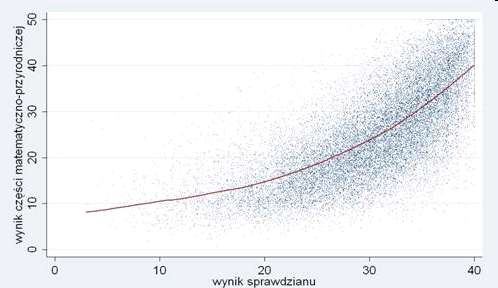 JAK LICZYMY EWD W POLSKIM MODELU?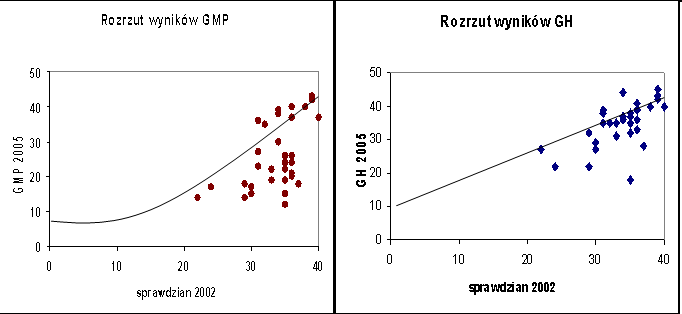 Tablica korelacyjna wyników „surowych” dla gimnazjów (A-J)  i wyników skorygowanych, czyli wyników końcowych  z uwzględnieniem wyników uczniów „na wejściu” do gimnazjum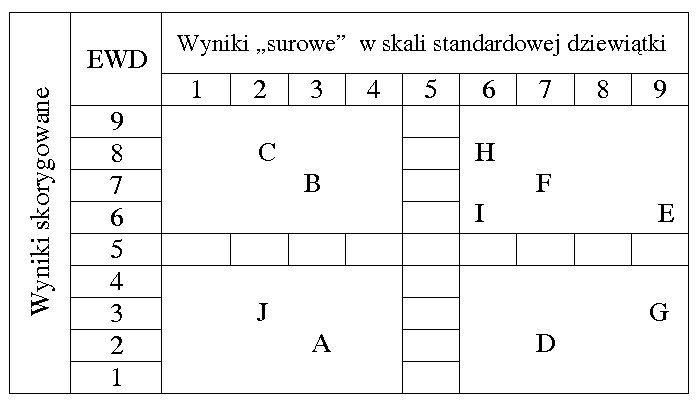 Korelacja pomiędzy wynikami egzaminu w skali standardowej dziewiątki a wskaźnikami EWD – interpretacja:Szkoły B, C: Dobra efektywność mimo niskiej pozycji w rankingach.Szkoły E, F, H, I: Wysoce efektywne szkoły potwierdzone dwoma miarami.Szkoły A, J:  Szkoły nieefektywne.Szkoły D, G:  Szkoły, które „spoczęły na laurach”.Interpretacja wskaźnika EWDSzkoła z wysoką średnią z egzaminu gimnazjalnego może mieć zarówno dodatnią, jak i ujemną EWD,  w zależności od tego, jak w danej szkole został wykorzystany potencjał uczniów.Szkoły, które mają wyraźnie dodatnią EWD, pracują ponadprzeciętnie. Szkoły, w których EWD jest wyraźnie ujemna, wymagają wsparcia – uczniowie o podobnych wynikach na sprawdzianie w innych szkołach zdołali uzyskać wyższe wyniki na egzaminie gimnazjalnym. Dlaczego warto poznać metodę EWD ?Wyraża podejście do oceny skuteczności nauczania 
w szkole, które nauczyciele powinni przyjąć oraz wykorzystać w projektowaniu własnych działań dydaktycznych. Inspiruje do określania przewidywanych osiągnięć uczniów danej klasy lub całej szkoły na podstawie wyników egzaminu gimnazjalnego. Za kilka lat może być narzędziem oceny efektywności nauczania także w szkołach ponadgimnazjalnych. 